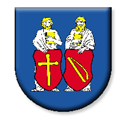 Uznesenie obecného zastupiteľstva konaného dňa 09.05.2016Obecné zastupiteľstvo v zmysle § 10, odst. 1, písm. a/ zákona SNR č. 369/90 zb. o obecnom zriadení v znení jeho zmien a doplnkov na svojom  zasadnutí prijíma nasledovné uznesenia:Uznesenie č.9/2016Schvaľuje a/ v zmysle § 9, odst. 8 písm e) zákona SNR 138/91 Zb. o majetku obcí v zneni jeho doplnkov a v zmysle Zásad hospodárenia obce a na základe ustanovení  § 10, odst. 1, písm a/ zákona SNR  č. 369/90 Zb. o obecnom zriadení v znení jeho  zmien a doplnkov,  odpredaj pozemku Jánovi a Andrei Čupkovej, trvale bytom Toporec, Horná 155/15 podľa GP č. 34629114-17/16 zo dňa 21.03.2016, ide o výmeru 313 m2, ktorá je v GP označená ako diel 1, tento diel je odčlenený  od pozemku KN-C parc. Č. 4902/1 – ostatná plocha, v k.ú. obce Toporec, ktorého podľa zápisu je Obec Toporec a je zapísaná na LV č. 248. Pozemok odpredať meter štvorcový za cenu 1,70 €  poplatky hradia  kupujúci.b/ rozpočtové opatrenia za obdobie od januára 2016 a to nasledovné :starosta obce	................................			prednostka OÚ .....................................Uznesenie č.10/2016Berie na vedomie a/ správu o vykonanom výberovom konaní na nákup materiálu a to dlažobné kocky a obrubníkyStavebniny Furcoň – obrub. 1.60,-/ks, dlažba 6,80,- m/ 2 884,-eurPebek Matejovce  obrub. 1,28,-/ks, dlažba 8,27,- m/2 3 467, 50- eurStavebniny Podolinec  Baláž  - nepodal ponuku b/ správu Ministerstva školstva SR o schválení Školského klubu a zaradením tým do siete škôl a školských zariadení ako súčasť Základnej školy Toporec, Školská 7/6, Toporec. Platnosť od 01.09.2016c/ Vnútornú smernicu  k zadávaniu zákaziek n a dodanie tovaru, na poskytovanie služieb  a uskutočnenie stavebných prác podľa zákona č. 343/2015 Z.z. o verejnom obstarávaní  a o zmene a doplnení niektorých zákonov v znení neskorších predpisov účinného od 18.04.2016.  d/ správu o zistených nedostatkoch v MŠ- obec Regionálnym odborom verejného zdravotníctva v Poprade : opotrebovaná, popraskaná maľovka stien, vrátane olejového náteru, opotrebovaný povrchový náter záhradného oplotenia, poškodené drevené oplotenie detského pieskoviska, miestami opotrebované odkvapové rýn ich vyčistenie.e/ správu o podaní zámeru prostredníctvom  operačného programu IROP cez PSK  na projekt  realizácie gravitačnej aj tlakovej kanalizácie a ČOV. Projekt prepojí jestvujúcu kanalizáciu na ČOV, ktorá bude sfunkčnená. f/ správu o plánovanom nákupe krovinorezu v cene okolo 700 €g/ správu o objednaní výberového konania na rekonštrukciu MK na Hornej ulici v r. 2016 a k cintorínu na budúci rok. starosta obce	................................			prednostka OÚ .....................................Uznesenie č. 11/2016Súhlasía/ s uložením kábla na verejné osvetlenie a rozhlasového kábla do výkopu v lokalite Lengrub, kde sa plánuje IBV podľa predloženého nákresub/ so započatím vypracovania projektovej dokumentácie na uloženie kábla v súbehu s miestnou komunikáciou tak, aby nové káble na verejné osvetlenie a rozhlasové káble boli uložené v zemi, staré stĺpy budú nahradené novými,  plánovaná aktivita je v budúcom roku tak, aby sa pripravilo stavebné povolenia a veci potrebné k tejto výstavbec/  s predloženým  textom Kroniky r. 2015. d/ so zmenou Uznesenia č. 8/2016 zo dňa 14.04.2016 , zmena je v účele  použitia dotácie RKC Toporec a to nie rekonštrukcia orgánu, ale výmena okien a balkónových dvier, oprava sociálnych zariadení na farskom úrade. starosta obce	................................			prednostka OÚ .....................................Uznesenie č. 12/2016 Nesúhlasí a/ s prípravou PD na likvidáciu divokých skládok  na základe ponuky firmou TOPTECH Košice b/ s čiastkovou aktualizáciu Územného plánu obce Toporec, teda ani so žiadosťou Pompu Mateja  a Mgr. Pompu Richardac/ so žiadosťou Detského domova sv. Nikolaja Duchnoviča Medzilaborce o tvorbu úspor na uľahčenie  a podporu osamostatnenia sa pre mal. deti Pompové : Martinu, nar. 03.09.2001, Dušana , nar. 26.08.2002 a Lucii, nar. 18.05.2005. Dôvodom je nedostatok finančných prostriedkov. starosta obce	................................			prednostka OÚ .....................................Zápisnica zo stretnutia poslancov  obecného zastupiteľstva dňa 09.05.2016Program: OtvorenieVoľba návrhovej komisieOdpredaj pozemku Čupka ČupkováRozpočtové opatreniaDiskusiaRôzne / elektrifikácia osady, kábel, projekty, stavebné povolenie, divoké skládky/Rozšírenie územného plánu – Liptákovci – žiadosťZáverZasadnutie začalo o 18:10 hod.Prítomní :  Bc. Peter Kačur, Peter Svitana, Mgr. Miroslav Svitana, Vladimír Dragošek, Michal Šoltés, Mgr. Jozef Habiňák, Jozef PompaIveta Šateková – prednostkaIng. Vladimír Matfiak- hlavný kontrolór Neprítomní : ospravedlnení :   Ing. Miroslav Pompa, Mgr. Albín Fischer  Neprítomní neospravedlnený : - Návrhová komisia: predseda: Jozef Pompa                                 členovia : Michal Šoltés, Vladimír Dragošek       Tento návrh odhlasovali všetci prítomní  poslanci :  Bc. Peter Kačur, Peter Svitana, Mgr. Miroslav Svitana, Vladimír Dragošek, Michal Šoltés, Mgr. Jozef Habiňák, Jozef Pompa V úvode starosta prítomných privítal a predniesol program zasadnutia a doplnil  nasledovné  body do programu :Návrh textu kroniky za rok 2015Smernica o verejnom obstarávaníTento návrh odhlasovali všetci prítomní  poslanci :  Bc. Peter Kačur, Peter Svitana, Mgr. Miroslav Svitana, Vladimír Dragošek, Michal Šoltés, Mgr. Jozef Habiňák, Jozef Pompa Prvým bodom programu bola žiadosť manželov Čupkových o dopredaj pozemku podľa upraveného GP č. 34629114-17/16 vyhotoveného geodetom Antonom Vráblom. Ide o výmeru 313 m2, ktorá je v GP označená ako diel 1, tento diel je odčlenený  od pozemku KN-C parc. Č. 4902/1 – ostatná plocha, v k.ú. obce Toporec, ktorého podľa zápisu je Obec Toporec a je zapísaná na LV č. 248. Pozemok odpredať meter štvorcový za cenu 1,70 €  poplatky hradia  kupujúci.Tento návrh odhlasovali všetci prítomní  poslanci :  Bc. Peter Kačur, Peter Svitana, Mgr. Miroslav Svitana, Vladimír Dragošek, Michal Šoltés, Mgr. Jozef Habiňák, Jozef Pompa Ďalší bod programu bol návrh rozpočtových opatrení od januára 2016 v zmysle Prílohy č. 1 zápisnice.  Proti tomuto návrhu neboli vznesené žiadne námietky zo strany prítomných poslancov.  Kontrolór obce p. Matfiak informoval prítomných, že je potrebné viesť evidenciu rozpočtových opatrení. Tento návrh odhlasovali všetci prítomní  poslanci :  Bc. Peter Kačur, Peter Svitana, Mgr. Miroslav Svitana, Vladimír Dragošek, Michal Šoltés, Mgr. Jozef Habiňák, Jozef Pompa Nasledujúcim bodom rokovania bolo prednesenie textu Kroniky 2015, tento prezentoval starosta ako kronikár. Uviedol, že písanie kroniky sa stalo jeho záľubou a koníčkom. Tento návrh odhlasovali všetci prítomní  poslanci :  Bc. Peter Kačur, Peter Svitana, Mgr. Miroslav Svitana, Vladimír Dragošek, Michal Šoltés, Mgr. Jozef Habiňák, Jozef Pompa V bode rôzne starosta informoval prítomných, že bude potrebné  zrealizovať  uloženie kábla na verejné osvetlenie a rozhlasového kábla do výkopu v lokalite Lengrub, kde sa plánuje IBV podľa predloženého nákresu. Navrhol začatie  vypracovania  projektovej dokumentácie na uloženie kábla v súbehu s miestnou komunikáciou tak, aby nové káble na verejné osvetlenie a rozhlasové káble boli uložené v zemi, staré stĺpy boli nahradené novými,  plánovaná aktivita je v budúcom roku tak, aby sa pripravilo stavebné povolenia a veci potrebné k tejto výstavbe.Tento návrh odhlasovali všetci prítomní  poslanci :  Bc. Peter Kačur, Peter Svitana, Mgr. Miroslav Svitana, Vladimír Dragošek, Michal Šoltés, Mgr. Jozef Habiňák, Jozef Pompa Na zasadnutie OZ sa dostavili aj Pompa Matej a Adriána Pompová (Liptákovci), nakoľko Matej Pompa a brat Mgr. Richard Pompa si dňa 19.04.2016 podali žiadosť o čiastkové doplnenie parcely do Územného plánu obce  podľa zákona č. 50/1976 Zb. Starosta predmetnú žiadosť citoval v plnom rozsahu. Menovaní argumentovali, že odkúpili parcelu v celosti o rozmere 4 000 m2.  Starosta uviedol, že predmetná parcela bola GP rozdelená na 4 parcely a časť týchto parciel presahuje cez hranicu určenú v ÚP na zástavbu. Poslanci Mgr. Svitana Miroslav a Svitana Peter odporučili Pompovi Matejovi, aby si kúpili stavebné pozemky pri osade, kde je plánovaná výstavba a je tam 41 parciel určených na výstavbu rodinných domov.  Žiadateľia však argumentovali, že si kúpili pozemok v obci, nakoľko pochádzajú z obce.  Poslanci uviedli, že túto situáciu vnímajú , ako veľmi zložitú a vidia veľký problém v riešení tohto problému. Žiadatelia taktiež uviedli, že by si k pozemkom vybudovali aj prístupové cesty a prípojky , tak ako je to zakreslené v GP.  Tento prísľub , by dali aj písomne. V závere diskusie k tomuto bodu starosta poďakoval žiadateľom, že sa dostavili a oznámil im, že rozhodnutie OZ im bude doručené písomne. Tento návrh odhlasovali prítomní  poslanci :  Bc. Peter Kačur, Peter Svitana, Mgr. Miroslav Svitana, Vladimír Dragošek, Michal Šoltés, Mgr. Jozef Habiňák, Jozef Pompa Hlasovania sa zdržal poslanec : Jozef Pompa Ďalší bod programu bolo prednesenie cenovej ponuky firmy TOPTECH Košice  na prípravu  PD na likvidáciu enviromentálnych záťaží - divokých . Celková fakturovaná cena projektových prác  a inžinierskych  činností podľa predloženej ponuky bola 2 500 €. Obec, by podľa tejto ponuky musela zriadiť zberný dvor. K tejto téme sa vyjadril aj hlavný kontolór a uviedol, že neodporúča ísť do takéhoto projektu, nakoľko, by to bolo pre obec nehospodárne nakladanie s financiami. Poslanec Bc. Kačur navrhol riešiť problém s platením poplatku za odpad prostredníctvom exekútora. Poslanci k tejto tému uviedli, že v obci funguje AČ a títo nezamestnaní môžu byť nápomocný pri odpratávaní odpadu. Poslanec Mgr. Miroslav Svitana upozornil na zhromaždený odpad na hrádzi bobra v Lesíku za MŠ. Poslanec Jozef Pompa naopak uviedol, že by bolo dobré zrealizovať takýto projekt. V závere diskusie k tejto téme sa poslanci uzniesli, aby obec do tohto projektu nešla. Tento návrh odhlasovali všetci prítomní  poslanci :  Bc. Peter Kačur, Peter Svitana, Mgr. Miroslav Svitana, Vladimír Dragošek, Michal Šoltés, Mgr. Jozef Habiňák, Jozef Pompa Ako ďalší bod programu predniesol starosta návrh, aby sa zmenil účel použitia dotácie pre Rímsko- katolícku cirkev, farnosť Toporec, ktorá bola schválená Uznesením č. 8/2016 dňa 14.04.2016 a to na výmenu okien na farskom úrade , nie na rekonštrukciu orgánu. Zároveň odovzdal slovo poslanci Bc. Kačurovi, ktorý je aj členom farskej rady, aby objasnil bližšie dôvod zmeny účelu použitia tejto dotácie. Tento uviedol, že orgán sa rekonštruuje prostredníctvom súkromnej osoby a preto by nemohli byť vystavené doklady na vyúčtovanie poskytnutej dotácie. Tento návrh odhlasovali  prítomní  poslanci :  Bc. Peter Kačur, Peter Svitana,  Vladimír Dragošek, Michal Šoltés, Mgr. Jozef Habiňák, Jozef Pompa Hlasovania sa zdržal poslanec : Mgr. Miroslav SvitanaV ďalšom bode prednostka oboznámila poslancov s Vnútornou smernicou  k zadávaniu zákaziek n a dodanie tovaru, na poskytovanie služieb  a uskutočnenie stavebných prác podľa zákona č. 343/2015 Z.z. o verejnom obstarávaní  a o zmene a doplnení niektorých zákonov v znení neskorších predpisov účinného od 18.04.2016.  Tento návrh odhlasovali všetci prítomní  poslanci :  Bc. Peter Kačur, Peter Svitana, Mgr. Miroslav Svitana, Vladimír Dragošek, Michal Šoltés, Mgr. Jozef Habiňák, Jozef Pompa V časti rôzne starosta  informoval prítomných, že od 01.06.2016 sa začnú práce na vybudovaní chodníka na cintorín , že budú prijatí ľudia cez ÚPSVaR. Poslanec Dragošek navrhol, aby sa podložie chodníka vysypalo šutrom a aby sa požičala žaba na spevnenie povrchu. Poslanci Svitanovci uviedli, aby starosta vybavil šutelinu z Vojenských lesov a oni ju dovezú traktorom. Ďalej starosta informoval, že je určené miesto na sústreďovanie zelene z trávnikov za zadnou bránou cintorína, nakoľko boli sťažnosti od občanov, že pokosená tráva hnije a zapácha. Taktiež informoval, že je potrebné zakúpiť nový krovinorez , ktorého cena bude okolo 700 €, pretože tie staré postupne odchádzajú a kazia sa.            Následne starosta podal správu o zistených nedostatkoch v MŠ- obec Regionálnym            odborom verejného zdravotníctva v Poprade : opotrebovaná, popraskaná maľovka             stien, vrátane olejového náteru, opotrebovaný povrchový náter záhradného oplotenia,             poškodené drevené oplotenie detského pieskoviska, miestami opotrebované               odkvapové rýny, ktoré je potrebné vyčistiť.   Drevené  lemovanie – foršty na            pieskovisko zabezpečí poslanec Šoltés.            Starosta podal správu o schválení Školského klubu detí do siete škôl a školských                                                     zariadení  Ministerstvom školstva SR , ktorý bude   ako súčasť Základnej školy             Toporec, Školská 7/6, Toporec. Platnosť od 01.09.2016. Obci vzniknú náklady na                               mzdu a odvody učiteľky, ktorá bude vykonávať činnosť v tomto zariadení.               Ďalej starosta prečítal žiadosť z Detského domova sv. Nikolaja Duchnoviča              Medzilaborce o tvorbu úspor na uľahčenie  a podporu osamostatnenia sa pre mal. deti              Pompové : Martinu, nar. 03.09.2001, Dušana , nar. 26.08.2002 a Lucii, nar.               18.05.2005. Dôvodom je nedostatok finančných prostriedkov. Tento návrh odhlasovali všetci prítomní  poslanci :  Bc. Peter Kačur, Peter Svitana, Mgr. Miroslav Svitana, Vladimír Dragošek, Michal Šoltés, Mgr. Jozef Habiňák, Jozef Pompa  V ďalšom bode informoval, že detské ihrisko za obecným úradom sa už pripravuje, bude sa oplocovať a vyseje sa tráva. Na vybavenie ihriska hojdačkami bude potrebné zakúpiť , také hojdačky a preliezky, ktoré sú certifikované, jedná sa hlavne o výškové. Poslanec Mgr. Miroslav Svitana navrhol, aby sa toto ihrisko skrášlilo pneumatikami, ktoré sa vymaľujú. Starosta podal  správu o podaní zámeru prostredníctvom  operačného programu IROP cez PSK  na projekt  realizácie gravitačnej aj tlakovej kanalizácie a ČOV. Projekt prepojí jestvujúcu kanalizáciu na ČOV, ktorá bude sfunkčnená. Ďalej správu o objednaní výberového konania na rekonštrukciu MK na Hornej ulici v r. 2016 a k cintorínu na budúci rok. Správu o vykonanom výberovom konaní na nákup materiálu a to dlažobné kocky a obrubníky             Stavebniny Furcoň – obrub. 1.60,-/ks, dlažba 6,80,- m/ 2 884,-eur            Pebek Matejovce  obrub. 1,28,-/ks, dlažba 8,27,- m/2 3 467,- eurStavebniny Podolinec  Baláž  - nepodal ponuku Starosta oboznámil prítomných, že cez prázdniny sa začnú stavebné práce na telocvični , preinvestuje sa 100 000 € od Úradu vlády SR a 100 000 € z rozpočtu obce na rok 2016.Nasledoval ďalší bod a to diskusia, do ktorej sa prihlásil Mgr. Svitana Miroslav a prítomných fotodokumentáciou oboznámil so skutočnosťou, že na Podolínskej ulici súp. č. 337/15 stojí rodinný dom na poľnohospodárskej pôde a majiteľ si ďalej rozširuje pozemok, ktorý nepatrí jemu. Navrhol, aby sa tento problém riešil a to, aby sa tento vlastník rodinného domu pozval n a nasledujúce zasadnutie a vysvetlil tento stav.               Starosta oznámil poslancom, že končí STK na Aviu, že je potrebné pripraviť vozidlo                                       na kontrolu. Poslanec Peter Svitana uviedol, že je potrebné vymeniť výfuk                            a uskutočniť ďalšie opravy.                 Ďalej starosta poprosil poslancov, aby navrhli koho oceniť na Oslavách obce,                     poslanci navrhli oceniť športovcov, ktorý s reprezentovali  na rôznych súťažiach              v rámci SR.              Taktiež navrhol oživiť tradíciu Stavania mája.               Starosta informoval prítomných, že dňa 21.05.2016 sa na počesť 100 rokov  od                úmrtia Arthura Gőrgeya uskutoční stretnutie maďarských sympatizantov tohto                človeka, ktorý hýbal dejinami v Maďarsku.  Bol ministrom vojny v Maďarsku.                Stretnutie sa uskutoční  za účasti   generálneho konzula Maďarskej republiky na                obecnom úrade.               Poslanec Vladimír Dragošek upozornil na parkovanie aut na dolnom konci, ktoré                        parkujú na trávnikoch. Zasadnutie OZ skončilo o 20:00 hod. za jednotlivé uznesenia hlasovali poslanci, tak ako je to uvedené v texte.  starosta obce	................................			prednostka OÚ .....................................V Toporci 09.05.2016Spracovala: ŠatekováPríjmyPríjmyP. č. PoložkaPoložkaSchválený rozpočetSchválený rozpočetSchválený rozpočetSchválený rozpočetPresunPresunRozpočet po rozpočtovom opatreníRozpočet po rozpočtovom opatreníRozpočet po rozpočtovom opatreníRozpočet po rozpočtovom opatrení1Dotácia MF SR - telocvičňa, Dotácia DHZDotácia MF SR - telocvičňa, Dotácia DHZ699 260,00699 260,00699 260,00699 260,00100 700,00100 700,00799 960,00799 960,00799 960,00799 960,002Podielové danePodielové dane478 451,00478 451,00478 451,00478 451,002 123,002 123,00480 574,00480 574,00480 574,00480 574,001 177 711,001 177 711,001 177 711,001 177 711,00102 823,00102 823,001 280 534,001 280 534,001 280 534,001 280 534,00VýdavkyVýdavkyP. č. PoložkaPoložkaSchválený rozpočetSchválený rozpočetSchválený rozpočetSchválený rozpočetPresunPresunRozpočet po rozpočtovom opatreníRozpočet po rozpočtovom opatreníRozpočet po rozpočtovom opatreníRozpočet po rozpočtovom opatrení1Zdravotné stredisko-materiál + vybavenieZdravotné stredisko-materiál + vybavenie0,000,000,000,00703,00703,00703,00703,00703,00703,002Zdravotné stredisko-maľbaZdravotné stredisko-maľba0,000,000,000,001 420,001 420,001 420,001 420,001 420,001 420,003DHZ - použitie dotácieDHZ - použitie dotácie250,00250,00250,00250,00700,00700,00950,00950,00950,00950,004Telocvičňa - použitie dotácieTelocvičňa - použitie dotácie100 000,00100 000,00100 000,00100 000,00100 000,00100 000,00200 000,00200 000,00200 000,00200 000,00100 250,00100 250,00100 250,00100 250,00102 823,00102 823,00203 073,00203 073,00203 073,00203 073,00PríjmyPríjmyP. č. PoložkaPoložkaSchválený rozpočetSchválený rozpočetPresunPresunRozpočet po rozpočtovom opatreníRozpočet po rozpočtovom opatrení1Dotácia MF SR - telocvičňa, Dotácia DHZDotácia MF SR - telocvičňa, Dotácia DHZ699 260,00699 260,00100 700,00100 700,00799 960,00799 960,002Podielové danePodielové dane478 451,00478 451,002 123,002 123,00480 574,00480 574,001 177 711,001 177 711,00102 823,00102 823,001 280 534,001 280 534,00VýdavkyVýdavkyP. č. PoložkaPoložkaSchválený rozpočetSchválený rozpočetPresunPresunRozpočet po rozpočtovom opatreníRozpočet po rozpočtovom opatrení1Zdravotné stredisko-materiál + vybavenieZdravotné stredisko-materiál + vybavenie0,000,00703,00703,00703,00703,002Zdravotné stredisko-maľbaZdravotné stredisko-maľba0,000,001 420,001 420,001 420,001 420,003DHZ - použitie dotácieDHZ - použitie dotácie250,00250,00700,00700,00950,00950,004Telocvičňa - použitie dotácieTelocvičňa - použitie dotácie100 000,00100 000,00100 000,00100 000,00200 000,00200 000,00100 250,00100 250,00102 823,00102 823,00203 073,00203 073,00